资质荣誉  1、要求这个页面重新设计，不要体现出年份，因为每年空调资质都要更新的。 工程案例   每页要求6个案例，案例的详情页，在标题下面要体现出时间。常见问题    常见问题这个页面     要求问题和答案能直接看见。  每页问题不要太多，5-6个问题即可。小图标设计点颜色，太过于单一，问题下面做个简单的表单     在线提问 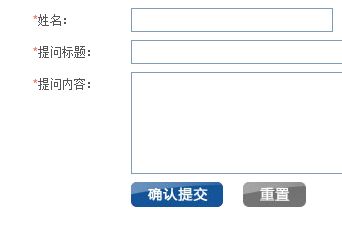 目的是让客户进到网站里，有什么问题可以直接提问，然后提交。另外我的微信二维码能不能放在这个位置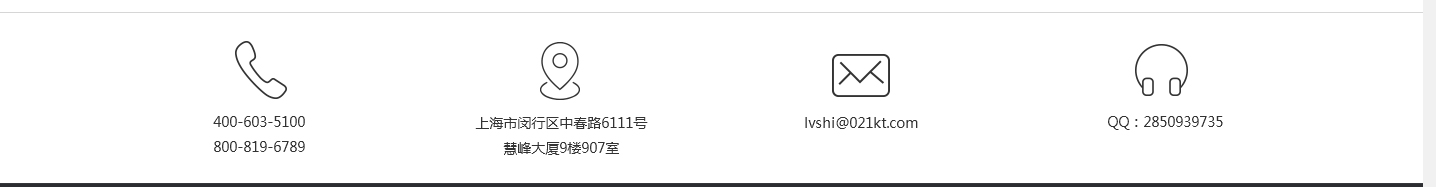 